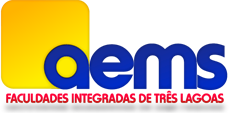 TERMO DE ISENÇÃO DE RESPONSABILIDADEDeclaro, para todos os fins de direito e que se fizerem necessários, na forma de legislação vigente e aplicável que eu, ________________________________________________________________________, matrícula nº ______________, CPF/MF                                                                                                                                                         (para TCC),nº ____________________, RG nº _______________________, assumo inteira e total responsabilidade pelo aporte substancial, ideológico e referencial conferido ao presente material bibliográfico [    ] Monografia de Graduação, [     ] Monografia de Pós-Graduação, [    ] Iniciação Científica ou [    ] Artigo de periódico, bem como pelo seu integral conteúdo, isentando as Faculdades Integradas de Três Lagoas/MS – AEMS, bem como o Orientador(a) Prof(a) _________________________________,                                                                                                                                                  (para TCC),e a Banca Examinadora, de todo e qualquer efeito e/ou reflexo relacionado ao presente material bibliográfico, intitulado, ___________________________________________________________________________________________, e que possa representar qualquer ofensa a direitos autorais e intelectuais de terceiros, protegidos na forma da legislação em vigor.Estou ciente de que poderei responder administrativa, civil e criminalmente em caso de reprodução indevida de conteúdos de livros, e-books, sítios da internet e qualquer outra conduta que possa configurar plágio comprovado no trabalho monográfico.Três Lagoas, MS, _____ de ________________ de ______.________________________________Assinatura do Aluno